РЕСПУБЛИКА ДАГЕСТАНСОБРАНИЕ ДЕПУТАТОВ МУНИЦИПАЛЬНОГО РАЙОНА «ДЕРБЕНТСКИЙ РАЙОН»368600, г. Дербент, ул. Гагарина, 23                                                                                                              тел: 4-31-75Утверждаю     Председатель Собрания депутатов    МР «Дербентский  район» .                                                                                                                                            _____    Семедов М.А.                                                  Повестка дня                          девятой   сессии Собрания депутатов                муниципального района «Дербентский район25 июля 2017г.                                                                                    г.Дербент                                                                 1.Отчет об исполнении бюджета МР «Дербентский район» за первое полугодие 2017 года .   Информация-  Начальник  МУ «Финансовое управление администрации  МР «Дербентский  район» Алифханов П.А.2.О внесении изменений  в   решение  Собрания депутатов МР «Дербентский район» №4/1 от 28 декабря 2016 года « О бюджете МР « Дербентский район» на 2017 г. и на плановый период 2018-2019 г».Информация-  Начальник  МУ «Финансовое управление администрации  МР «Дербентский  район» Алифханов П.А.3.О работе общественных и религиозных объединений МР «Дербентский район» по профилактике  и предупреждению    среди населения района религиозного экстремизма .Информация- Председатель Общественной палаты МР «Дербентский район»  Фатуллаев Ф.Н. 4. О проблемах  возникающих  у собственников земельных участков и объектов недвижимости при оформлением  документов на право  собственности . Информация- Начальник  МБУ «Управление  земельных и имущественных отношений» МР «Дербентский  район» Байрамов М.З.5.О передаче осуществления части полномочий по утверждению правил землепользования и застройки, установленных п.п. 20 п.1 ст.14 ФЗ «Об общих принципах организации местного самоуправления в РФ» от 06.03.2003г.№131 и субвенции в бюджеты администрациям сельских поселений. Информация –Начальник отдела архитектуры  и строительства администрации МР «Дербентский район»  Кахриманов М.А.6.О передаче полномочий администрациям  сельских и городских поселений МР «Дербентский район»  по информационному обеспечению ГИС-ЖКХ с 1.01.2018 года. Информация – Заместитель главы администрации МР «Дербентский район» Гаджимурадов А.Ш. 7.Разное.Заседание Собрания  МР «Дербентский  район» состоится 25 июля  2017 года  в  10 часов в  актовом  зале  администрации МР «Дербентский  район» по адресу : г. Дербент ул. Гагарина  23.     Председатель Собрания депутатов    МР «Дербентский район»                                                            Семедов М.А.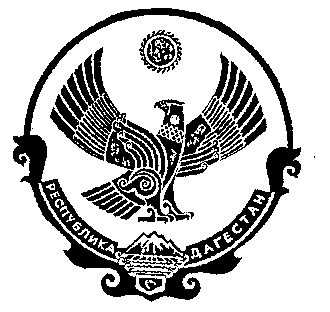 